
				
				About me
			
				
				Experience
			
				
				Education
			
				
				Languages
			
				
				Computer skills details
			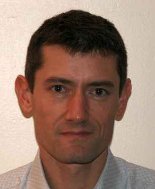 Jocelyn GIBART
						
						Public Cloud software and infrastructure Architect.
						jocelyn@hightechzone.fr78400 Chatou
	Phone: +33 (0)6 34 51 97 46
							
							Character description
						
								I am a freelance architect (software, data and infrastructure) with a significant experience in public Cloud, Big Data and production (among other things).
								
							
								Computer software guru. Complex problems solver ++(I have the SRE spirit). Sharp mind, analytic, pragmatic and synthetic.
								
							
								I still perform a lot of technical field activities and I am an excelling CTO able to overcome many technical barriers. Also able to setup very effective large data processing.
								
							
							
							Skills and abilities
						
							
						    Cloud Infrastructure and architecture
						
							
						    Data processing, streaming, transformation and structuring
						
							
						    Numerous in-depth technical expertise.
						
							
						    Site reliability engineering (SRE)
						
							
							Leadership and team management
						
							
						    Modern software engineering
						
							
						    IT Architecture.
						
						
						Since 2021/10
					
                        Total Energies  Total Energies
					
								
								Architect, Team Lead, Devops, SRE
							
								
								Microsoft Azure platform, AWS platform
							
								
								Public Cloud Infrastructure Architect, Software architect, Technical Team Leader
								
										Remediated software and architecture then successfully moved 3 complex applications (and associated data flows) from Azure to AWS.
										
									
										Migrated deployment workflows from Azure devops to Github on 3 complex projects.
										
									
										Site Realiability Engineering.
										
									
										Bringing 3 apps to be production grade by monitoring and direct application refactoring.
										
									
										Optimized Spark Big data processing (gain 8 times faster).
										
									
                    
						
						From 2019/06 till 2021/10
					
 Total EV Charge Total EV Charge
					
								
								NoSql and Azure Cloud infrastructure and software Architect
							
								
								Microsoft Azure platform, Spring Boot, MongoDb, RabbitMQ, ArangoDB, ElasticSearch, Node.js ...
							
									
									Architect on Total EV Charge IT
								
										
										Quick wins et valuable refactoring on the existing system.
									
										
										Moved production datacenter to Azure cloud.
									
										
										Infrastructure as code design and setup for the whole IT system of TotalEvCharge.
									
										
										DevOps, Github migration.
									
										
										Any NoSql bidirectional replication solution design and implementation between cloud and on premise.
									
										
										Long term IT upscale and high availability design.
									
										
										Installation and setup of many PAAS services ( AKS, AppInsight, Log Analytics, Application Gateway, Vpn Gateway, Azure Bastion, IOT Hub, Azure Backup ).
									
										
										IOT devices firmware design and architecture ( on esp32 ).
									
										
										Azure Iot Hub infrastructure design and setup for secured IOT devices.
									
										
										High traffic WebSocket server design and tests.
									
						
						From 2017/12 till 2019/06
					
						SNCF Fab Big Data
					
								
								Azure Architect and Big Data Consultant 
							
								
								Azure Cloud, Kubernetes, Azure Container Instances, Azure Active Directory, Polybase, DataBricks, Spark, Azure Automation, AppInsight, HDInsight ...
							
									
									SNCF, Big Data Fab. Consultant and Architect on multiple projects
								
										
										Consulting and projects support regarding application and big data processing design.
									
										
										Azure Cloud architecture : security, monitoring, deployments, networking, automation, urbanization.
									
										
										Big Data matters Research and Development. Data replication with encryption. Inter cloud optimized data replication. Spark into Kubernetes containers and into serverless containers.
									
										
										Site reliability engineer on Azure infrastructure.
									
                    
						
						From 2015/01 till  2017/12
					
						AXA Technology Services Axa Data Innovation Lab
					
								
								Big Data platforms infrastructure Architect
							
								
								Cloudera, on Linux. Ansible, Hadoop, Hive, Impala, Sentry, Spark, Dataiku, JupyterHub, Python, R
							
									
									AXA Data Innovation Lab production Datalake, for Axa Technologies and Services.
								
										
										Automation and large DevOps deployments using modern tools such as Ansible
									
										
										Hadoop Clusters securing using Kerberos, SSL, firewalling and data on disk encryption
									
										
										Cloudera clusters deployment using high availability and high security
									
										
										Deployed backup process, disaster recovery strategy, non-regression tests, performance tests, network flows compliance tests.
									
										
										Complex issues on Hadoop  platforms (performance and technical problems) analysis and resolution.
									
						
						2014/11
					
						High Tech Zone
					
								
								High Tech Zone creation and become a freelance consultant.
							
								
								Specializing into software and infrastructure architecture, public cloud, NoSql technology and Big Data
							
						
						From 2013/07 till  2014/10
					
						Cassiopae
					
								
								 Chief Technology Officer (CTO)
							
								
								Multiple Technologies and environments ( Java, JEE, Oracle, C++, …)
							
									
									In charge of software architecture of Cassiopae products.
								
									
									Management of a highly skilled specialists team.
								
									
									Pre-sales support for sales team.
								
									
									Redesigned and modernized engineering process
								
									
									Heavily reduced the technological lag.
								
						
						2006/09 till 2010/07
					
					Cap Gemini Telecom, Media, Défense
					
								
								Software Architect
							
								
								Multiple Technologies and environments ( UNIX, JEE, Windows, …)
							
									
									Java Architect and Consultant.
								
									
									Designed and put in production the heavy XML transformation module via DataStage ETL for SFR billing.
								
									
									High added value missions on many projects (20+).
								
						
						1997/02 till 2006/10
					
					BEA Systems
					
						
						, acquired since by 
						
					Oracle
					
								
								Manager of professional services solutions department
							
									
									Design/prototyping, evolutions, logistics, commercial propositions and technical support for the BEA professional services solutions.
								
									
									Successfully built and launched several products (Host Connect for Tuxedo 8 and 9, … )
								
								
								BEA professional services Senior Consultant
							
								
								All UNIX and all Windows operating systems, all BEA products
							
									
									Consulting on BEA products. Developments, benchmarks, entering production assistance. BEA consultants are meant to understand and solve complex technical issues, especially among Middleware and JEE architectures. 
								
									
									Highly skilled missions on very large projects (into production assistance, technical audits, consulting, …)
								1987-1990E.N.S.T.A. (Paris).

						
						Master of Science.
					1985-1987Lycée Saint Louis (Paris).

						
						Preparatory classes for Master of Science.
					
						
						French
					
						
						Native. 
					
						
						English
					
						
						Read, speak and write fluently. Work 80% in English since 1994. 
					
						
						Concepts and Knowledge
					
								
								Public Cloud infrastructures and architectures
							
								
								Software engineering, software development, integration, porting, optimizations
							
								
								Big Data / Fast Data (triple competency : production infrastructure deployment, data engineering and Big Data / Fast Data architecture)
							
								
								Distributed systems / internet / networking
							
								
								DevOps, DevSecOps, Infrastructure as Code
							
								
								Advanced application troubleshooting, Site Reliability Engineering (SRE)
							
								
								Agile development methodologies (Scrum, Kanban)
							
						
						Systems et languages
					
								
								Virtual infrastructures : Microsoft Azure, kvm, vmware, virtualbox, Amazon, Google Compute Platform, OVH
							
								
								Azure specific : Virtual Machines, Kubernetes Services (AKS) , Database for *(MariaDB, PostgreSQL, SqlServer), Load Balancer, Azure Storage, Virtual Networks, Azure Active Directory(Azure AD), EventHub, ServiceBus, Databricks, Azure Web Apps, Container Instances (ACI), Azure Functions, Datalake Storage, CosmosDb, HDInsight, Azure Batch , Container Registry, DataFactory, Bastion, IOT Hub, Application Insight, VPN Gateway, Azure Key Vaults, Azure SendGrid
							
								
								AWS specific : Virtual Machines (EC2), Elastic Kubernetes Services (EKS) , RDS (PostgreSQL), Load Balancer (ALB, NLB), Storage (S3), Virtual Networks, IAM, SQS, ECR, Lambdas, Session Manager (SSM), Cloudwatch, Secrets Manager
							
								
								DevOps tools : Terraform, github, azure devops, Ansible, shell
							
								
								All UNIX operating systems including Linux , all Windows operating systems, DCOS/Mesos, Kubernetes, Docker
							
								
								NoSql and Big Data Frameworks : Hadoop, Kafka, Kafka Streaming, Databricks, Spark, Spark Streaming, Hive, HBase, Couchbase, MongoDB, ElasticSearch, Cassandra (Certified Cassandra Architect), …
							
								
								Languages : Java (Java SE, JEE, Springboot, JavaFX), Python, JavaScript (Node.js, VueJs), C++, SQL, …
							
								
								Relational Databases :  Oracle, PostgreSQL, MySQL, MariaDB, MS Sql Server
							
						
						API and Specifications
					
								
								Specifications : HTML5, CSS3, JEE, JSP / Servlet, JMS, EJB, …
							
								
								Network programming : TCP/IP, sockets, SSL/TLS , Kerberos, ldap, Active Directory, Wireshark dumps and analysis.
							
								
								Security : certificates, TLS (aka SSL), encryption, VPN, Zero Trust.
							
						
						Products and tools
					
								
								Application Servers : Apache, Nginx, HA-Proxy, Tomcat, Jetty, JBoss, Weblogic
							
								
								Development tools : Eclipse, IntelliJ, Ms Visual C++, git, ant, maven, profilers,…
							